г. Ставрополь, 2021Общество с ограниченной ответственностью«ГеоВерсум»ГЕНЕРАЛЬНЫЙ ПЛАН ОКТЯБРЬСКОГО СЕЛЬСКОГО ПОСЕЛЕНИЯПРИГОРОДНОГО РАЙОНА РЕСПУБЛИКИ СЕВЕРНАЯ ОСЕТИЯ-АЛАНИЯ ПОЯСНИТЕЛЬНАЯ ЗАПИСКАТОМ 1. ПОЛОЖЕНИЕ О ТЕРРИТОРИАЛЬНОМ ПЛАНИРОВАНИИг. Ставрополь, 2021АВТОРСКИЙ КОЛЛЕКТИВСОСТАВ ПРОЕКТАОБЩИЕ ПОЛОЖЕНИЯГенеральный план Октябрьского сельского поселения Пригородного района Республики Северная Осетия-Алания  (далее по тексту сельское поселение, поселение, муниципальное образование) подготовлен на основании Договора в соответствии с градостроительным заданием на подготовку Генерального плана Октябрьского сельского поселения Пригородного района Республики Северная Осетия-Алания, утвержденным Главой администрации Октябрьского сельского поселения в качестве документа, направленного на создание оптимальных условий устойчивого территориального и социально-экономического развития муниципального образования до 2041 г. с выделением первой очереди – 2026 г.Основаниями для разработки проекта Генерального плана Октябрьского сельского поселения являются: Федеральный закон от 29.12.2004 г. № 191-ФЗ «О введении в действие Градостроительного Кодекса Российской Федерации» и Федеральный закон от 06.10.2003 г. № 131-ФЗ «Об общих принципах организации местного самоуправления в Российской Федерации».Разработка Генерального плана базируется на законодательных, нормативных, статистических, программных и прогнозных документах федерального, регионального и муниципального уровня. Проект выполнен в соответствии с требованиями Градостроительного кодекса Российской Федерации от 29.12.04 №190-ФЗ (редакция от 01.09.2013), предъявляемыми для разработки современной градостроительной документации на уровне сельского поселения и действующими в настоящее время иными кодексами, строительными нормами и правилами, а именно:Земельный кодекс РФ;Водный кодекс РФ;Федеральный закон от 25.06.2002 г. №73-ФЗ «Об объектах культурного наследия (памятниках истории и культуры) народов РФ»; Федеральный закон от 10.01.2002 г. №7-ФЗ «Об охране окружающей среды»;Федеральный закон от 14.03.1995 г. №33-ФЗ «Об особо охраняемых территориях»;Закон РФ от 21.02.92 № 2395-1 «О недрах»;Приказ Министерства регионального развития РФ от 26 мая 2011 г. № 244 «Об утверждении Методических рекомендаций по разработке проектов генеральных планов поселений и городских округов»;Распоряжение Правительства РФ от 3 июля 1996 г. №1063-р «О социальных нормативах и нормах» (с изм. и доп. от 14 июля 2001 г.);Постановление Правительства РФ №178 «Об утверждении Положения о согласовании проектов схем территориального планирования субъектов РФ и проектов документов территориального планирования муниципальных образований»;Постановление Правительства РФ № 363 «Об информационном обеспечении градостроительной деятельности»;СНиП 2.07.01.-89* - Градостроительство. Планировка и застройка городских и сельских поселений (2011 г., актуализированная редакция);СНиП 11.04.2004 – Инструкция о порядке разработки, согласования экспертизы и утверждения градостроительной документации;СанПиН 2.2.1/2.1.1.1200 03 «Санитарно-защитные зоны и санитарная классификация предприятий, сооружений и иных объектов»; «Инструкция по экологическому обоснованию хозяйственной и иной деятельности» № 539 от 29.12.95 Госкомэкологии РФ;Схема территориального планирования Российской Федерации в области энергетики (утверждена Распоряжением Правительства Российской Федерации №2084-р от 11 ноября 2013 года).Схема территориального планирования Республики Северная Осетия-Алания.Схема территориального планирования Пригородного муниципального района Республики Северная Осетия-Алания.Нормативы градостроительного проектирования Республики Северная Осетия-Алания.Градостроительная документация, разработанная в предшествующее время, в том числе документы территориального планирования, градостроительного зонирования и документация по планировке территории.При разработке Генерального плана также использовались результаты научно-проектной документации, разработанной в предыдущие годы.Генеральный план поселения составляет градостроительную основу всех документов по градостроительному зонированию и планировке территории. В соответствии с Градостроительным Кодексом РФ в данном документе определяется функциональное назначение сельских территорий, исходя из совокупности социальных, экономических, экологических и иных факторов в целях обеспечения устойчивого развития территорий, развития инженерной, транспортной и социальной инфраструктур, обеспечения учета интересов граждан и их объединений, и обеспечивает согласованное развитие муниципального образования в структуре Пригородного района Республики Северная Осетия-Алания.Генеральный план является основным градостроительным документом, определяющим направления градостроительного и социально-экономического развития и мероприятия направленные на повышение качества жизни населения, эффективности функционирования территории поселения и ее инвестиционной привлекательности, развитие инженерной, транспортной и социальной инфраструктур, рациональное природопользование, охрану и использование объектов культурного наследия, сохранение и улучшение окружающей природной среды.В проекте на основе ретроспективного анализа и анализа современного состояния проектом определены перспективы социально-экономического и градостроительного развития поселения, в том числе:зоны различного функционального назначения и ограничения на использование территорий в этих зонах;основные направления территориального развития;основные направления развития производственно-хозяйственного комплекса;основные направления развития рекреационной системы;основные направления развития транспортной и социальной инфраструктур;основные направления улучшения экологической обстановки градостроительными средствами на территории поселения.Конечным результатом генерального плана являются проектные предложения по комплексному развитию территории, ее преимущественному функциональному использованию и назначению (с учетом планировочных ограничений).Генеральный план состоит из «Положения о территориальном планировании», «Материалов по обоснованию проекта» и соответствующих карт (схем).«Положение о территориальном планировании» включает:цели и задачи территориального планирования развития города;планируемую архитектурно-планировочную организацию территории поселения;сведения о мероприятиях, предусмотренных документами территориального планирования районного и регионального уровня;мероприятия по размещению объектов местного значения и обоснование выбранных вариантов их размещения.«Материалы по обоснованию проекта» содержат:анализ использования территории поселения с описанием природно-ресурсного потенциала, демографической ситуации, исторического развития, экономической базы, инженерной и социальной инфраструктуры;анализ существующих ограничений градостроительного развития;мероприятия стратегических документов, касающиеся социально-экономического развития Октябрьского сельского поселения.Генеральный план выполнен на топографическом материале масштаба 1:5 000 в электронном виде с послойным нанесением основной градостроительной информации, в программной среде ГИС MapInfo / ArcGIS в составе электронных графических слоев и связанной с ними атрибутивной базы данных.РАЗДЕЛ 1. ЦЕЛИ И ЗАДАЧИ ТЕРРИТОРИАЛЬНОГО ПЛАНИРОВАНИЯ И РАЗВИТИЯ ОКТЯБРЬСКОГО СЕЛЬСКОГО ПОСЕЛЕНИЯ Территориальное планирование – это процесс моделирования развития территории, исходя из совокупности социальных, экономических, экологических и иных факторов в целях обеспечения устойчивого развития территорий Российской Федерации, субъектов федерации, муниципальных образований, интересов граждан и их объединений. Разработка генерального плана является неотъемлемой частью процесса территориального планирования.Основная цель территориального планирования – пространственная организация территории Октябрьского сельского поселения, определение направлений развития экономики, инженерной, транспортной, социальной инфраструктур с целью обеспечения устойчивого развития в долгосрочной перспективе, формирования благоприятной среды жизнедеятельности, сохранения объектов исторического и культурного наследия, уникальных природных объектов для настоящего и будущего поколений, оптимизации использования земельных ресурсов.Информационной базой при подготовке проекта генерального плана явились материалы и отчеты федеральной службы государственной статистики РФ и территориального органа Федеральной службы государственной статистики по Республике Северная Осетия-Алания и ведомств региона, данные, предоставленные Администрацией Октябрьского сельского поселения, результаты собственных исследований социально-экономического состояния и окружающей среды территории. В качестве базовой геоинформационной платформы использовался геоинформационный продукт MapInfo 10.0. Картографические и графические материалы (схемы) разработаны с использованием ГИС «MapInfo 10.0.», «ArcGIS» и др. При анализе и уточнении картографической основы территории использовались общедоступные космические снимки.Цели территориального планирования: - на федеральном уровне – способствовать реализации федеральных задач, обеспечению взаимодействия интересов РФ, субъекта Федерации и муниципальных образований на территории района;- на региональном уровне – обеспечить интеграцию в экономические, транспортные, инвестиционные Республики Северная Осетия-Алания и Пригородного района с целью привлечения капитала;- на муниципальном уровне – использовать градостроительные решения для пополнения местного бюджета, создания реальных и эффективных условий для предотвращения демографического кризиса; обеспечивать сохранение площадей сельскохозяйственных земель; развивать товарно-экономические связи со смежными территориями.В основе разработки Генерального плана муниципального образования лежит комплексный анализ ряда факторов, влияющих на развитие территории, таких как демографическая, экологическая, экономическая ситуация, инвестиционная деятельность и др. Разработанные мероприятия учитывают особенности и ограничительные факторы, влияющие на состав возможных отраслей и предприятий, на их размещение либо вообще на возможность их присутствия в данном поселении.Задачи территориального планирования:Экономико-географические особенности поселения и текущая российская практика территориального планирования предполагают формулирование ряда дополнительных специфических задач развития территории, которые будут учитываться при разработке Генерального плана муниципального образования. Основными из них являются:1. Ориентация на решение социально-демографических проблем, что предполагает стремление к повышению уровня и качества жизни населения через создание необходимых социальных, экономических и бытовых условий для полного и эффективного развития человеческого капитала:- рост доходов населения путем стимулирования экономического развития;- улучшение демографической ситуации путем снижения смертности, стимулирования рождаемости, увеличения продолжительности жизни, сохранения здоровья населения;- повышение образовательного и культурного уровня жителей;- формирование миграционной привлекательности муниципального образования;- улучшение жилищно-бытовых условий населения;- приток квалифицированных кадров, в том числе в социальную сферу;- появление новых производств и новых рабочих мест.2. Стимулирование экономического и инфраструктурного развития через:- рост объема промышленного производства;- укрепление основной отрасли экономики сельского поселения – агропромышленного комплекса;- формирование инвестиционной привлекательности, разработка и продвижение инвестиционных проектов, увеличение инвестиций в основной капитал;- повышение конкурентоспособности производимой продукции и услуг;- обновление основных фондов;- усиление активности и роли малого и среднего бизнеса в экономике;- увеличение обеспеченности территории транспортной инфраструктурой;- расширение сети и улучшение качества коммунально-бытового обслуживания населения и субъектов хозяйственной деятельности;- применение современных методов организации инженерных систем и транспортной инфраструктуры.3. Реализация принципа устойчивого развития, основанного на сбалансированности экономических, социальных, пространственных и экологических приоритетов развития территории.4. Задачи по развитию и преобразованию функционально-планировочной структуры:– основной задачей, связанной с развитием поселения, является сохранение исторически сложившейся поселковой среды, сочетающей в себе различные типы застройки и обустройства территории с функциональными взаимосвязями, а также улучшения планировочной структуры частей поселения за счет рационального использования территории.– развитие населенных пунктов Октябрьского сельского поселения, предполагается за счет территорий, используемых для сельскохозяйственных нужд, а также резервных территорий, в пределах незастроенных или подлежащих застройке земельных участков, в существующих границах поселения.5. Задачи по учету интересов Российской Федерации, Республики Северная Осетия-Алания и Пригородного района при осуществлении градостроительной деятельности на территории Октябрьского сельского поселения.К основным задачам по учету интересов Российской Федерации, Республики Северная Осетия-Алания и Пригородного района при осуществлении градостроительной деятельности на территории Октябрьского сельского поселения:– Обеспечение выполнения на территории поселения федеральных, а также региональных и районных функций, на основе имеющихся административных и иных учреждений, а также планируемых к размещению новых объектов федерального, регионального и районного уровня, в том числе:– федеральных органов исполнительной власти и их территориальных представительств; – органов государственной власти Республики Северная Осетия-Алания; – органов власти и управления Пригородного района; – объектов транспортной инфраструктуры регионального значения; – объектов инженерной инфраструктуры федерального и регионального значения; – федеральных и региональных систем связи; – иных объектов федерального, регионального и районного значения.6. Обеспечение системного подхода к реализации Генерального плана, т.е. учет и максимальное использование эффектов от взаимовлияния целей, наличия сопряженных результатов и мультипликативных выгод в реализации различных проектов, применение современных методов управления территорией.7. Обеспечение преемственности программных документов, т.е. соответствие целям, задачам и содержанию федеральных и региональных документов, регламентирующим стратегическое, отраслевое и территориальное развитие.К приоритетным задачам развития муниципального образования Октябрьского сельского поселения относятся– обеспечение государственного и муниципального регулирования социально-экономического и территориального развития сельского поселения;– определение основных направлений развития поселения, включая отраслевую специализацию и интеграцию;– повышение общей инвестиционной привлекательности муниципального образования в системе Пригородного района и Республики Северная Осетия-Алания;– осуществление мероприятий связанных с разрешением демографических проблем и решением вопросов занятости населения;– сохранение и развитие производственной базы поселения;– повышение роли малого бизнеса и увеличения числа малых предприятий; – развитие социальной, транспортной и инженерной инфраструктур; – определение основных направлений развития и совершенствование планировочной структуры поселения; – определение перспективных территорий для развития муниципального образования с уточнением границ поселения, а также подготовка рекомендаций по очередности освоения и реконструкции таких территорий; – определение наиболее целесообразной формы и режима градостроительного (функционального) использования территории поселения и его частей, а также создания юридической базы для осуществления градостроительной деятельности – внедрения правил землепользования и застройки муниципального образования; – регулирование процесса отвода земельных участков и продажи (сдачи в аренду) объектов недвижимости с учетом градостроительного зонирования территории поселения; – определение основы для стоимостной оценки земли, дифференцирования налоговых ставок и платежей, а также для подготовки различных правовых документов и нормативных правовых актов в сфере земельных и градостроительных отношений на территории поселения; – стимулирование развития массового туризма и отдыха граждан в Пригородном муниципальном районе; – обеспечение экологической и техногенной безопасности; – развитие сотрудничества с другими регионами.РАЗДЕЛ 2. АНАЛИЗ ВОЗМОЖНЫХ НАПРАВЛЕНИЙ РАЗВИТИЯ ТЕРРИТОРИИ ПОСЕЛЕНИЯ И ПРОГНОЗИРУЕМЫХ ОГРАНИЧЕНИЙ ИХ ИСПОЛЬЗОВАНИЯ2.1. Выводы комплексного градостроительного анализаКомплексная градостроительная оценка территории произведена в пределах утвержденной границы Октябрьского сельского поселения. Она основывается на дифференцированном изучении природных и антропогенных характеристик территории, влияющих на возможное функциональное использование: инженерно-геологических, архитектурно-ландшафтных, историко-культурных, функционально-планировочных, транспортных, экологических и использования сельскохозяйственных земель, а также при учете зон с особыми условиями использования территории.Главная задача комплексной оценки территории – показать, с одной стороны, определённые ограничения для градостроительной деятельности, а с другой стороны, - благоприятные условия и предпосылки для градостроительного и хозяйственного освоения в поселении.Комплексная оценка территории явилась основой для функционального зонирования территории.Выбор территории для того или иного вида деятельности определяется потребностями поселения в целом, экономико-географическим положением, его хозяйственными особенностями, природными условиями, ресурсами и возможностями их освоения.Для каждого вида использования территориальных ресурсов была сделана оценка природных и планировочных условий, в результате которой выделены территории с наиболее благоприятными и неблагоприятными условиями для различных видов градостроительной и хозяйственной деятельности.Комплексная оценка проведена на основе анализа:– природно-ресурсного потенциала;– состояния окружающей среды;– демографических и трудовых ресурсов;– социально-культурной и коммунально-бытовой инфраструктур;– транспортной инфраструктуры;– инженерной инфраструктуры;– архитектурно-планировочной структуры.Экономико-географическое положение сельского поселения выгодное. Планируемое поселение находится в южной части Северо-Кавказского географического региона, в пределах Осетинской равнины, на берегу реки Камбилеевки. Относительно административно-территориального деления региона – поселение располагается в юго-восточной части Республики Северная Осетия-Алания, в восточной части Пригородного района. Месторождения полезных ископаемых представлены песчано-гравийными смесями.По данным Администрации поселения общая площадь в административных границах муниципального образования составляет 67,24 км2, что составляет 4,73 % от площади всего Пригородного района. Общая численность населения планируемого сельского поселения на начало 2020 года составляла 10076 человек или 9,9 % от всего населения Пригородного района. Плотность населения – 150 чел./км2. В результате комплексной оценки территории по ряду природных и градостроительных факторов были выбраны наиболее пригодные площадки для размещения новой жилой застройки. На основании проведенной оценки современной планировочной структуры, системы центров и обеспеченности объектами обслуживания в социальной сфере и рекреации сделаны выводы, что существует необходимость строительства и реконструкции дополнительных объектов обслуживания в центральном планировочном районе. Нормативы по озеленению территории на сегодняшний день не выдержаны, требуется увеличение площади зеленых насаждений, а также создание санитарно-защитного озеленения.По результатам анализа градостроительной ситуации определены территории, наиболее пригодные для конкретных видов использования – селитебного, в т.ч. жилого, общественно-делового и производственно-коммунального. Не выявлены объекты, функционирование которых не совместимо с жилыми зонами. Выделены зоны строительства на свободных и реконструируемых землях для комплексного освоения в целях жилищного строительства и ИЖС, а также для наиболее удобного с планировочной точки зрения размещения административно-деловых, культурно-развлекательных, торговых и комплексных центров обслуживания и рекреации. На основании проведенной оценки современной планировочной структуры, системы центров и обеспеченности объектами обслуживания в социальной сфере и рекреации сделаны выводы, что на территории населенных пунктов Октябрьского сельского поселения существует необходимость строительства дополнительных центров обслуживания.Результаты комплексной градостроительной оценки территории позволили выявить различные функциональные зоны, провести функциональное зонирование территории и дать проектные предложения по развитию поселения.2.2. Прогнозная оценка численности населенияДемографический прогноз имеет чрезвычайно большое значение для целей краткосрочного, среднесрочного и долгосрочного планирования развития территории. Он позволяет дать оценку основных параметров развития населения на основе выбранных гипотез изменения уровней рождаемости, смертности и миграционных потоков, и ряда иных факторов, таких как половозрастной состав.Рождаемость, смертность и миграция, несмотря на общие тенденции, носят случайный характер и зависят от множества причин. Их количественные характеристики меняются из года в год, но, как правило, находятся в некоторых естественных границах, которые определяются с помощью анализа тенденций за последние годы. При этом как рождаемость, так и смертность с миграцией в текущем году не зависят от их характеристик в предыдущем.Прогноз численности населения Октябрьского сельского поселения произведен на основании среднего ежегодного прироста численности населения за 2010-2020 гг.2020 – 10076 чел.2026 – 9998 чел.2041 – 9716 чел.2.3. Пространственное развитие территорииГрадостроительная организация населенных пунктов характеризуется двумя важнейшими составляющими – планировочной структурой и функциональным зонированием территорий.Данные составляющие дают наиболее полное представление о принципах размещения основных функционально-пространственных элементов населенного пункта, застроенных и открытых пространств, природно-рекреационных и урбанизированных территорий, основных планировочно-композиционных узлов и главных коммуникационно-планировочных осей.Архитектурно-планировочная организация территории поселения основана на четком функциональном зонировании, учете существующей капитальной застройки, а также региональных градостроительных условий (природных условий, типа застройки, национальных традиций, бытовых условий) и обеспечивает:• рациональное использование территории путем целесообразного размещения основных групп зданий и сооружений, функционально связанных между собой;• создание оптимальных условий для жизни, отдыха и производственной деятельности жителей населенного пункта.Согласно Схемы территориального планирования Пригородного муниципального района территория Октябрьского сельского поселения относится к равнинной планировочной зоне Республики Северная Осетия-Алания. Равнинная планировочная зона отличается наиболее высокой плотностью сельского населения и сети населённых пунктов, короткими расстояниями между населёнными пунктами и наиболее высокой плотностью автомобильных дорог общего пользования. Отличительной особенностью планировочной структуры села является наличие 2 планировочных осей, оказывающих значительное влияние на развитие населенного пункта – дорога федерального значения и река Камбилеевка.Основу планировочного каркаса Пригородного района составляют транспортные планировочные оси. Октябрьское сельское поселение расположено на важнейшей транспортной планировочной оси Пригородного района представлена международным транспортным коридором «Север – Юг», сформированным автомобильной дорогой федерального значения Р-217 «Кавказ» и железной дорогой Северо-Кавказского железнодорожного отделения. Природный планировочный каркас территории формирует река Камбилеевка (одна из основных природных планировочных осей Пригородного района). Октябрьское сельское поселение расположено на берегу реки Камбилеевка. Река пересекает территорию поселения в западной части. Территорию поселения составляют исторически сложившиеся земли Октябрьского сельского поселения, прилегающие к нему земли общего пользования, территории традиционного природопользования населения поселения, рекреационные земли и земли для развития поселения. Большая часть территории сельского поселения не заселена, но освоена хозяйственной деятельностью.Планировочная структура Октябрьского сельского поселения имеет простой характер, с доминированием прямоугольной планировки. В основе её формирования положены принципы членения селитебной зоны на жилые районы (жилые кварталы). Особенности планировочной структуры населенных пунктов характерны для всех населенных пунктов предгорного типа на Центральном Кавказе (вытянутая структура улично–дорожной сети и др.). Территория населенных пунктов отличаются компактностью. В центральной части располагаются ряд социально значимых объектов (здание администрации, детский сад, школа, амбулатория, Дом культуры, магазины, рынок), формируя общественно-деловой центр сельского поселения. Здания культурно-бытового назначения одно- двухэтажные из кирпича: магазин, амбулатория, администрация, дом культуры, детский сад, общеобразовательная школа. Торговые точки обустроены в приспособленных зданиях. В поселении нет предприятий предоставляющих услуг бытового обслуживания и недостаточно торговой площади.Жилая зона охватывает территорию преимущественно усадебной застройки, состоящей из групп жилых кварталов в центральной части Октябрьского сельского поселения.Уличная сеть территории села представлена улицами: Абрикосовый пер., Вишневый пер., ул. Интернациональная, ул. Иристонская, ул. Коммунальная, ул. Комсомольская, Кооперативный пер., ул. Новая, Полевой пер., Соборный пер., Советский пер., ул. Тарская, Цветочный пер., Школьный пер., пер. Мебельщиков, ул. 1-я линия, ул. 2-я линия, ул. 3-я линия, ул. 8 Марта, ул. Б.Хмельницкого, ул. Братьев Слановых, ул. В.Абаева, ул. Гагарина, ул. Генерала Дзусова, ул. Джатиева, ул. Епхиева, ул. З.Космодемьянской, ул. К.Хетагурова, ул. Калинина, ул. Кутузова, ул. Маяковского, ул. Мичурина, ул. О.Кошевого, ул. Павла Тедеева, ул. Плиева, ул. Победы, ул. Советов, ул. Строителей, ул. Суворова, ул. Т.Гагиева, ул. Т.Сагеева. Организованная производственная зона в поселении отсутствует.Ограничения пространственного развития планируемого поселения связаны с основным фактором:–центральная и северная часть населенного сельского поселения располагается в пределах водоохранных зон реки Камбилеевка;– западная и северная части с. Октябрьское ограничены границей муниципального образования;- южная часть сельского поселения отведена под сельскохозяйственные угодия. Таким образом, сельского поселения отсутствуют резервные территории для развития.2.4. Градостроительные ограничения территории2.4.1. Санитарно-защитные зоныСанитарно-защитная зона (СЗЗ) — специальная территория с особым режимом использования, которая устанавливается вокруг объектов и производств, являющихся источниками воздействия на среду обитания и здоровье человека. Размер СЗЗ обеспечивает уменьшение воздействия загрязнения на атмосферный воздух (химического, биологического, физического) до значений, установленных гигиеническими нормативами.По своему функциональному назначению санитарно-защитная зона является защитным барьером, обеспечивающим уровень безопасности населения при эксплуатации объекта в штатном режиме. Ориентировочный размер СЗЗ определяется СанПиН 2.2.1/2.1.1.1200-03 на время проектирования и ввода в эксплуатацию объекта. в зависимости от класса опасности предприятия (всего пять классов опасности, с I по V).СанПиН 2.2.1/2.1.1.1200-03 классифицирует промышленные объекты и производства:промышленные объекты и производства первого класса I — 1000 м;промышленные объекты и производства второго класса II— 500 м;промышленные объекты и производства третьего класса III— 300 м;промышленные объекты и производства четвертого класса IV— 100 м;промышленные объекты и производства пятого класса V— 50 м.СанПиН 2.2.1/2.1.1.1200-03 классифицирует промышленные объекты и производства тепловые электрические станции, складские здания, сооружения и размеры ориентировочных санитарно-защитных зон для них.Размеры и границы санитарно-защитной зоны определяются в проекте санитарно-защитной зоны. Проект СЗЗ обязаны разрабатывать предприятия, относящиеся к объектам I—III классов опасности, и предприятия, являющиеся источниками воздействия на атмосферный воздух, но для которых СанПиН 2.2.1/2.1.1.1200-03 не устанавливает размеры СЗЗ.В санитарно-защитной зоне не допускается размещать: жилую застройку, включая отдельные жилые дома, ландшафтно-рекреационные зоны, зоны отдыха, территории курортов, санаториев и домов отдыха, территорий садоводческих товариществ и коттеджной застройки, коллективных или индивидуальных дачных и садово-огородных участков, а также других территорий с нормируемыми показателями качества среды обитания; спортивные сооружения, детские площадки, образовательные и детские учреждения, лечебно-профилактические и оздоровительные учреждения общего пользования.Допускается размещать в границах санитарно-защитной зоны промышленного объекта или производства здания и сооружения для обслуживания работников указанного объекта и для обеспечения деятельности промышленного объекта (производства): нежилые помещения для дежурного аварийного персонала, помещения для пребывания работающих по вахтовому методу (не более двух недель), здания управления, конструкторские бюро, здания административного назначения, научно-исследовательские лаборатории, поликлиники, спортивно-оздоровительные сооружения закрытого типа, бани, прачечные, объекты торговли и общественного питания, мотели, гостиницы, гаражи, площадки и сооружения для хранения общественного и индивидуального транспорта, пожарные депо, местные и транзитные коммуникации, ЛЭП, электроподстанции, нефте- и газопроводы, артезианские скважины для технического водоснабжения, водоохлаждающие сооружения для подготовки технической воды, канализационные насосные станции, сооружения оборотного водоснабжения, автозаправочные станции, станции технического обслуживания автомобилей.Новые участки для разработки полезных ископаемых предоставляются исключительно после оформления горного отвода, утверждения проекта рекультивации земель, восстановления ранее отработанных земель. Обязательно стимулирование совершенствования технологий производства, переработки сырья с целью уменьшения степени вредного воздействия на окружающую среду.Животноводческие и птицеводческие комплексы, сельскохозяйственные организации, осуществляющие заготовку и переработку сельскохозяйственной продукции, иные сельскохозяйственные организации при осуществлении своей деятельности должны соблюдать требования в области охраны окружающей среды.2.4.2. Зоны охраны объектов культурного наследияНеобходимый состав зон охраны объектов культурного наследия определяется проектом зон охраны объектов культурного наследия.Зоны охраны памятников – это территории, в границах которых обеспечивается сохранность объектов культурного наследия за счет установления охранной зоны, зоны регулирования застройки и хозяйственной деятельности вокруг охранной зоны и зоны охраняемого природного ландшафта.Охранная зона - территория, в пределах которой в целях обеспечения сохранности объекта культурного наследия в его историческом ландшафтном окружении устанавливается особый режим использования земель, ограничивающий хозяйственную деятельность и запрещающий строительство, за исключением применения специальных мер, направленных на сохранение и регенерацию историко-градостроительной или природной среды объекта культурного наследия.Зона регулирования застройки и хозяйственной деятельности - территория, в пределах которой устанавливается режим использования земель, ограничивающий строительство и хозяйственную деятельность, определяются требования к реконструкции существующих зданий и сооружений.Зона охраняемого природного ландшафта - территория, в пределах которой устанавливается режим использования земель, запрещающий или ограничивающий хозяйственную деятельность, строительство и реконструкцию существующих зданий и сооружений в целях сохранения (регенерации) природного ландшафта, включая долины рек, водоемы, леса и открытые пространства, связанные композиционно с объектами культурного наследия.Границы зон охраны объектов культурного наследия устанавливаются в соответствии с Законом Республики Северная Осетия-Алания от 24 августа 2005 г. № 53-РЗ «О сохранении, использовании и государственной охране объектов культурного наследия (памятников истории и культуры) народа Республики Северная Осетия-Алания» (с изменениями на 12.12.2019 г).Границы зон охраны объектов культурного наследия, в том числе границы объединенной зоны охраны объектов культурного наследия (за исключением границ зон охраны особо ценных объектов культурного наследия народов Российской Федерации и объектов культурного наследия, включенных в Список всемирного наследия), особые режимы использования земель в границах территорий данных зон и требования к градостроительным регламентам в границах территорий данных зон утверждаются Правительством Республики Северная Осетия-Алания:на основании проектов зон охраны объектов культурного наследия в отношении объектов культурного наследия федерального значения либо проекта объединенной зоны охраны объектов культурного наследия - по согласованию с федеральным органом охраны объектов культурного наследия;на основании проектов зон охраны объектов культурного наследия в отношении объектов культурного наследия регионального значения и объектов культурного наследия местного (муниципального) значения.Границы защитной зоны объекта культурного наследия устанавливаются:1) для памятника, расположенного в границах населенного пункта, на расстоянии 100 метров от внешних границ территории памятника, для памятника, расположенного вне границ населенного пункта, на расстоянии 200 метров от внешних границ территории памятника;2) для ансамбля, расположенного в границах населенного пункта, на расстоянии 150 метров от внешних границ территории ансамбля, для ансамбля, расположенного вне границ населенного пункта, на расстоянии 250 метров от внешних границ территории ансамбля.В случае отсутствия утвержденных границ территории объекта культурного наследия, расположенного в границах населенного пункта, границы защитной зоны такого объекта устанавливаются на расстоянии 200 метров от линии внешней стены памятника либо от линии общего контура ансамбля, образуемого соединением внешних точек наиболее удаленных элементов ансамбля, включая парковую территорию. В случае отсутствия утвержденных границ территории объекта культурного наследия, расположенного вне границ населенного пункта, границы защитной зоны такого объекта устанавливаются на расстоянии 300 метров от линии внешней стены памятника либо от линии общего контура ансамбля, образуемого соединением внешних точек наиболее удаленных элементов ансамбля, включая парковую территорию.2.4.3. Водоохранные зоны и прибрежные защитные полосыВодоохранные и прибрежные защитные полосы водных объектов устанавливаются в соответствии со статьей 65 Водного кодекса РФ от 03.06.2006 № 74-ФЗ.Водоохранными зонами являются территории, которые примыкают к береговой линии (границам водного объекта) морей, рек, ручьев, каналов, озер, водохранилищ и на которых устанавливается специальный режим осуществления хозяйственной и иной деятельности в целях предотвращения загрязнения, засорения, заиления указанных водных объектов и истощения их вод, а также сохранения среды обитания водных биологических ресурсов и других объектов животного и растительного мира.В границах водоохранных зон устанавливаются прибрежные защитные полосы, на территориях которых вводятся дополнительные ограничения хозяйственной и иной деятельности.За пределами территорий городов и других населенных пунктов ширина водоохранной зоны рек, ручьев, каналов, озер, водохранилищ и ширина их прибрежной защитной полосы устанавливаются от местоположения соответствующей береговой линии (границы водного объекта). При наличии централизованных ливневых систем водоотведения и набережных границы прибрежных защитных полос этих водных объектов совпадают с парапетами набережных, ширина водоохранной зоны на таких территориях устанавливается от парапета набережной.Ширина водоохранной зоны рек или ручьев устанавливается от их истока для рек или ручьев протяженностью:1) до десяти километров - в размере пятидесяти метров;2) от десяти до пятидесяти километров - в размере ста метров;3) от пятидесяти километров и более - в размере двухсот метров.В границах водоохранных зон запрещаются:1) использование сточных вод в целях регулирования плодородия почв;2) размещение кладбищ, скотомогильников, объектов размещения отходов производства и потребления, химических, взрывчатых, токсичных, отравляющих и ядовитых веществ, пунктов захоронения радиоактивных отходов;3) осуществление авиационных мер по борьбе с вредными организмами;4) движение и стоянка транспортных средств (кроме специальных транспортных средств), за исключением их движения по дорогам и стоянки на дорогах и в специально оборудованных местах, имеющих твердое покрытие;5) размещение автозаправочных станций, складов горюче-смазочных материалов (за исключением случаев, если автозаправочные станции, склады горюче-смазочных материалов размещены на территориях портов, судостроительных и судоремонтных организаций, инфраструктуры внутренних водных путей при условии соблюдения требований законодательства в области охраны окружающей среды и Водного кодекса, станций технического обслуживания, используемых для технического осмотра и ремонта транспортных средств, осуществление мойки транспортных средств;6) размещение специализированных хранилищ пестицидов и агрохимикатов, применение пестицидов и агрохимикатов;7) сброс сточных, в том числе дренажных, вод;8) разведка и добыча общераспространенных полезных ископаемых (за исключением случаев, если разведка и добыча общераспространенных полезных ископаемых осуществляются пользователями недр, осуществляющими разведку и добычу иных видов полезных ископаемых, в границах предоставленных им в соответствии с законодательством Российской Федерации о недрах горных отводов и (или) геологических отводов на основании утвержденного технического проекта в соответствии со статьей 19.1 Закона Российской Федерации от 21 февраля 1992 года № 2395-1 «О недрах»).2.4.4. Зоны затопления и подтопленияГраницы зон затопления, подтопления определяются Федеральным агентством водных ресурсов на основании предложений органа исполнительной власти субъекта Российской Федерации, подготовленных совместно с органами местного самоуправления, об определении границ зон затопления, подтопления и карты (плана) объекта землеустройства, составленной в соответствии с требованиями Федерального закона «О землеустройстве» При подготовке предложений учитываются:а) геодезические и картографические материалы, выполненные в соответствии с Федеральным законом «О геодезии и картографии», а также данные обследований по выявлению паводкоопасных зон;б) данные об отметках характерных уровней воды расчетной обеспеченности на пунктах государственной наблюдательной сети;в) данные об отметках характерных уровней воды расчетной обеспеченности из фондовых материалов гидрологических и гидрогеологических изысканий под размещение населенных пунктов, мелиоративных систем, линейных объектов инфраструктуры, переходов трубопроводов, мостов;г) данные проектных материалов, подготовленные в целях создания водохранилищ;д) сведения, содержащиеся в правилах использования водохранилищ;е) расчетные параметры границ затоплений пойм рек, определенные на основе инженерно-гидрологических расчетов;ж) параметры границ подтоплений, определенные на основе инженерно-геологических и гидрогеологических изысканий2.4.5. Зоны санитарной охраны источников питьевого и хозяйственно-бытового водоснабженияНа прилегающих к водоемам и водоводам (водопроводам) хозяйственно-питьевого назначения территориях для размещения источника водоснабжения, водозаборных, водопроводных сооружений устанавливаются зоны санитарной охраны в составе трех поясов: - первый пояс (строгого режима) включает территорию расположения водозаборов, площадок расположения всех водопроводных сооружений и водопроводящего канала. В этом поясе запрещена любая деятельность, не связанная с защитой места водозабора и водозаборных сооружений от случайного или умышленного загрязнения и повреждения, включая посадку высокоствольных деревьев, все виды строительства, размещение жилых и хозяйственно-бытовых зданий, проживание людей, применение ядохимикатов и удобрений. - второй и третий пояса ограничений включают территорию, в пределах которой жестко ограничиваются виды деятельности, не связанные с предупреждением загрязнения воды источников водоснабжения. Запрещается закачка отработанных вод в подземные горизонты, размещение складов ГСМ, АЗС, ядохимикатов и минеральных удобрений, шламохранилищ и др. обусловливающих опасность химического загрязнения подземных вод. Не допускается размещение кладбищ, скотомогильников, полей ассенизации, полей фильтрации, навозохранилищ, силосных траншей, животноводческих и птицеводческих предприятий и др. объектов, обусловливающих опасность микробного загрязнения подземных вод, рубки леса главного пользования.В указанной зоне подразумевается строгая регламентация средопользования, строительства жилых домов, общежитий, универсальных развлекательных комплексов, аттракционов, тренировочных баз, спортивных школ, больниц и госпиталей общего типа, производства сельскохозяйственной продукции. Кроме того, на водных объектах регламентируется забор воды, водопой скота, промысловое рыболовство и строго ограничиваются все виды деятельности (кроме водоохранной), запрещенные в пределах водоохранных зон и прибрежных защитных полос.Обязательное условие для существующих в санитарно-защитных полосах водоводов объектов – отсутствие источников загрязнения почвы и грунтовых вод. Запрещена любая застройка в пределах санитарно-защитных полос водоводов. Не допускается прокладка водоводов по территории свалок, полей ассенизации, полей фильтрации, полей орошения, кладбищ, скотомогильников.Запрещена прокладка магистральных водоводов по территории промышленных и сельскохозяйственных предприятий.2.4.6. Охранные зоны объектов инженерной и транспортной инфраструктурыГРС, газопровод. Для газораспределительных сетей устанавливаются следующие охранные зоны:а) вдоль трасс наружных газопроводов - в виде территории, ограниченной условными линиями, проходящими на расстоянии 2 м с каждой стороны газопровода;б) вдоль трасс подземных газопроводов из полиэтиленовых труб при использовании медного провода для обозначения трассы газопровода - в виде территории, ограниченной условными линиями, проходящими на расстоянии 3 метров от газопровода со стороны провода и 2 метров - с противоположной стороны;в) вокруг отдельно стоящих газорегуляторных пунктов - в виде территории, ограниченной замкнутой линией, проведенной на расстоянии 10 метров от границ этих объектов. Для газорегуляторных пунктов, пристроенных к зданиям, охранная зона не регламентируется;г) вдоль трасс межпоселковых газопроводов, проходящих по лесам и древесно-кустарниковой растительности, - в виде просек шириной 6 метров, по 3 метра с каждой стороны газопровода. Для надземных участков газопроводов расстояние от деревьев до трубопровода должно быть не менее высоты деревьев в течение всего срока эксплуатации газопровода.Отсчет расстояний при определении охранных зон газопроводов производится от оси газопровода - для однониточных газопроводов и от осей крайних ниток газопроводов - для многониточных.Вышка сотовой связи.ЛЭП. В охранных зонах запрещается осуществлять любые действия, которые могут нарушить безопасную работу объектов электросетевого хозяйства, в том числе привести к их повреждению или уничтожению, и (или) повлечь причинение вреда жизни, здоровью граждан и имуществу физических или юридических лиц, а также повлечь нанесение экологического ущерба и возникновение пожаров.В пределах охранных зон без письменного решения о согласовании сетевых организаций юридическим и физическим лицам запрещаются:а) строительство, капитальный ремонт, реконструкция или снос зданий и сооружений;б) горные, взрывные, мелиоративные работы, в том числе связанные с временным затоплением земель;в) посадка и вырубка деревьев и кустарников;г) дноуглубительные, землечерпальные и погрузочно-разгрузочные работы, добыча рыбы, других водных животных и растений придонными орудиями лова, устройство водопоев, колка и заготовка льда (в охранных зонах подводных кабельных линий электропередачи);д) проход судов, у которых расстояние по вертикали от верхнего крайнего габарита с грузом или без груза до нижней точки провеса проводов переходов воздушных линий электропередачи через водоемы менее минимально допустимого расстояния, в том числе с учетом максимального уровня подъема воды при паводке;е) проезд машин и механизмов, имеющих общую высоту с грузом или без груза от поверхности дороги более 4,5 метра (в охранных зонах воздушных линий электропередачи);ж) земляные работы на глубине более 0,3 метра (на вспахиваемых землях на глубине более 0,45 метра), а также планировка грунта (в охранных зонах подземных кабельных линий электропередачи);з) полив сельскохозяйственных культур в случае, если высота струи воды может составить свыше 3 метров (в охранных зонах воздушных линий электропередачи);и) полевые сельскохозяйственные работы с применением сельскохозяйственных машин и оборудования высотой более 4 метров (в охранных зонах воздушных линий электропередачи) или полевые сельскохозяйственные работы, связанные с вспашкой земли (в охранных зонах кабельных линий электропередачи).Подстанция. Расстояние от жилых зданий до трансформаторных подстанций следует принимать не менее 10 м при условии обеспечения допустимых нормальных уровней звукового давления (шума).Транспортная инфраструктураВ границах полосы отвода автомобильной дороги запрещаются:	выполнение работ, не связанных со строительством, с реконструкцией, капитальным ремонтом, ремонтом и содержанием автомобильной дороги, а также с размещением объектов дорожного сервиса;	размещение зданий, строений, сооружений и других объектов, не предназначенных для обслуживания автомобильной дороги, ее строительства, реконструкции, капитального ремонта, и содержания и не относящихся к объектам дорожного сервиса;	распашка земельных участков, покос травы, осуществление рубок и повреждение лесных насаждений и иных многолетних насаждений, снятие дерна и выемка грунта, за исключением работ по содержанию полосы отвода автомобильной дороги или ремонту автомобильной дороги, ее участков;	выпас животных, а также их прогон через автомобильные дороги вне специально предусмотренных для указанных целей мест, согласованных с владельцами таких автомобильных дорог;	установка рекламных конструкций, не соответствующих требованиям технических регламентов и (или) нормативным правовым актам о безопасности дорожного движения;	установка информационных щитов и указателей, не имеющих отношения к обеспечению безопасности дорожного движения или осуществлению дорожной деятельности.Земельные участки в границах полосы отвода автомобильной дороги, предназначенные для размещения объектов дорожного сервиса, для установки и эксплуатации рекламных конструкций, могут предоставляться гражданам или юридическим лицам для размещения таких объектов. В отношении земельных участков в границах полосы отвода автомобильной дороги, предназначенных для размещения объектов дорожного сервиса, для установки и эксплуатации рекламных конструкций, допускается установление частных сервитутов в порядке, установленном гражданским законодательством и земельным законодательством.В пределах полосы отвода автомобильной дороги могут размещаться объекты дорожного сервиса, инженерные коммуникации, железные дороги, линии электропередачи, линии связи, объекты трубопроводного и железнодорожного транспорта, а также иные сооружения и объекты, которые располагаются вдоль автомобильной дороги либо пересекают ее; подъезды, съезды и примыкания (включая переходно-скоростные полосы) к объектам, расположенным вне полосы отвода федеральной автомобильной дороги и требующим доступа к ним.Инженерная инфраструктураДля магистральных газопроводов ограничения градостроительной деятельности устанавливаются в зоне санитарных разрывов. Допускается при условии согласования организации, эксплуатирующей системы трубопроводного транспорта:	размещать технологические постройки и сооружения;	выполнять проезды и переезды через трассы трубопроводов, размещать стоянки автомобильного транспорта;	высаживать деревья и кустарники всех видов, складировать корма, удобрения, материалы, содержать скот;	выполнять мелиоративные земляные работы, сооружать оросительные и осушительные системы;	выполнять открытые и подземные, горные, строительные (ближе 25 м), монтажные и взрывные работы, планировку грунта;	производить геолого-съемочные, геологоразведочные, поисковые, геодезические и другие изыскательские работы, связанные с устройством скважин, шурфов и взятием проб грунта (кроме почвенных образцов).	полевые сельскохозяйственные работы разрешается производить при условии предварительного уведомления предприятия трубопроводного транспорта. Не допускается размещать: жилую застройку, включая отдельные жилые дома, ландшафтно-рекреационные зоны, зоны отдыха, территории курортов, санаториев и домов отдыха, территорий садоводческих товариществ и коттеджной застройки, коллективных или индивидуальных дачных и садово-огородных участков, а также других территорий с нормируемыми показателями качества среды обитания; спортивные сооружения, детские площадки, образовательные и детские учреждения, лечебно-профилактические и оздоровительные учреждения общего пользования.Санитарный разрыв (СР) или какая-либо его часть не может рассматриваться как резервная территория объекта и использоваться для расширения жилых и рекреационных территорий.В целях защиты населения от воздействия электрического поля, создаваемого воздушными линиями электропередачи (ВЛ), устанавливаются санитарные разрывы - территория вдоль трассы высоковольтной линии, в которой напряженность электрического поля превышает 1 кВ/м. Территория санитарного разрыва должна быть залужена либо использоваться как газон. Не допускается размещение каких-либо объектов, не связанных с эксплуатацией электрических сетей. Санитарный разрыв или какая-либо его часть не может рассматриваться как резервная территория объекта и использоваться для расширения производственных, общественно-деловых, жилых, рекреационных и прочих зон. На трассах радиорелейных линий связи в целях предупреждения экранирующего действия распространению радиоволн эксплуатирующие предприятия определяют участки земли, на которых запрещается возведение зданий и сооружений, а также посадка деревьев. Расположение и границы этих участков предусматриваются в проектах строительства радиорелейных линий связи и согласовываются с органами местного самоуправления. Уровни электромагнитных излучений не должны превышать предельно допустимые уровни (далее - ПДУ) согласно приложению 1 к СанПиН 2.1.8/2.2.4.1383-03.Подразумевается строгая регламентация средопользования, застройка и развитие инженерных инфраструктур: только на основании утвержденного в установленном порядке проектов планировки и застройки территорий.2.4.7. Охранные зоны объектов специального пользованияКладбище. Не допускается размещать в санитарно-защитной зоне кладбища: жилую застройку, включая отдельные жилые дома, ландшафтно-рекреационные зоны, зоны отдыха, территории курортов, санаториев и домов отдыха, территорий садоводческих товариществ и индивидуальной жилой застройки, коллективных или индивидуальных дачных и садово-огородных участков, а также других территорий с нормируемыми показателями качества среды обитания; спортивные сооружения, детские площадки, образовательные и детские учреждения, лечебно-профилактические и оздоровительные учреждения общего пользования.СЗЗ или какая-либо ее часть не могут рассматриваться как резервная территория объекта и использоваться для расширения жилой территории без соответствующей обоснованной корректировки границ СЗЗ.Полигон ТБО. Санитарно-защитная зона должна иметь зеленые насаждения. Не допускается размещение новых полигонов: на территории зон санитарной охраны водоисточников и минеральных источников; во всех зонах охраны курортов; в местах выхода на поверхность трещиноватых пород; в местах выклинивания водоносных горизонтов; в местах массового отдыха населения и оздоровительных учреждений. При выборе участка для устройства полигона ТБО следует учитывать климатогеографические и почвенные особенности, геологические и гидрологические условия местности. Полигоны ТБО размещаются на участках, где выявлены глины или тяжелые суглинки, а грунтовые воды находятся на глубине более 2 м. Не используются под полигоны болота глубиной более 1 м и участки с выходами грунтовых вод в виде ключей. Полигон для твердых бытовых отходов размещается на ровной территории, исключающей возможность смыва атмосферными осадками части отходов и загрязнения ими прилегающих земельных площадей и открытых водоемов, вблизи расположенных населенных пунктов. Допускается отвод земельного участка под полигоны ТБО на территории оврагов, начиная с его верховьев, что позволяет обеспечить сбор и удаление поверхностных вод путем устройства перехватывающих нагорных каналов для отвода этих вод в открытые водоемы. Для полигонов, принимающих менее 120 тыс. м3 ТБО в год, проектируется траншейная схема складирования ТБО. Траншеи устраиваются перпендикулярно направлению господствующих ветров, что препятствует разносу ТБО. По периметру всей территории полигона ТБО проектируется легкое ограждение или осушительная траншея глубиной более 2 м или вал высотой не более 2 м. В ограде полигона устраивается шлагбаум у производственно-бытового здания.На выезде из полигона предусматривается контрольно-дезинфицирующая установка с устройством бетонной ванны для ходовой части мусоровозов. Размеры ванны должны обеспечивать обработку ходовой части мусоровозов.  В зеленой зоне полигона проектируются контрольные скважины, в том числе: одна контрольная скважина – выше полигона по потоку грунтовых вод, 1 – 2 скважины ниже полигона для учета влияния складирования ТБО на грунтовые воды. Сооружения по контролю качества грунтовых и поверхностных вод должны иметь подъезды для автотранспорта.Скотомогильник, яма Беккари. Размещение скотомогильников (биотермических ям, биологических камер) в водоохранной, лесопарковой и заповедной зонах категорически запрещается.РАЗДЕЛ 3. ОБОСНОВАНИЕ ВЫБРАННОГО ВАРИАНТА РАЗМЕЩЕНИЯ ОБЪЕКТОВ МЕСТНОГО ЗНАЧЕНИЯ И ОЦЕНКА ИХ ВЛИЯНИЯ НА КОМПЛЕКСНОЕ РАЗВИТИЕ ТЕРРИТОРИИ3.1. Планируемое функционально-планировочное зонирование территорииПроектом генерального плана на первую очередь ряд проектов, связанных с строительством и реконструкцией объектов социальной инфраструктуры и экономики поселения. Реализация указанных планов не повлечет за собой значительную трансформацию функционального зонирования территории сельского поселения.На расчетный срок планируется построить ряд объектов экономики, новые объекты жилого фонда. В результате осуществления данных мероприятий увеличится площадь объектов промышленного назначения и жилой застройки. Планировочная структура также сместится в сторону новых жилых территорий.3.2. Мероприятия по развитию природно-ресурсного потенциалаПолезные ископаемые представлены на территории Октябрьского сельского поселения общераспространенными в регионе месторождениями строительных материалов (песчано-гравийные смеси). В рамках развития добывающей промышленности на территории всего Пригородного района (в том числе и территории Октябрьского сельского поселения):проведение мониторинга существующих месторождений на территории муниципального образования с целью оценки возможности перспективной добычи.Важным ресурсом территории являются поверхностные и подземные водные объекты. В связи с этим предлагается ряд мероприятий, которые также необходимо провести в данной отрасли:проведение мониторинга подземных вод на всех водозаборах;систематическое проведение химических анализов воды;соблюдение точного учёта извлекаемых объёмов и потерь подземных вод. обновление данных о запасах подземных вод;установление зон санитарной охраны для всех существующих и проектируемых скважин.3.3. Мероприятия по развитию экономики поселенияПриоритет в развитии Октябрьского сельского поселения – это ускоренное индустриально-инновационное развитие. Основным результатом помимо традиционных отраслей – сельского хозяйства и торговли, добычи строительных полезных ископаемых должны стать отрасли переработки с/х сырья, новые отрасли промышленного производства. Основные мероприятия, направленные на развитие промышленного производства:Строительство объектов инженерной инфраструктуры и автомобильных дорог для организации производства строительных материалов.Строительство фасовочной линии.Строительство консервного производства.Строительство производственной базы, склада ГСМ.Сельское хозяйство. Основная цель, стоящая перед аграрным сектором муниципального образования – восстановление, стабилизация и дальнейшее его динамичное и устойчивое развитие. Достижение этой цели должно сопровождаться решением ряда первостепенно важных задач, в числе которых следует выделить: - увеличение площади земель с/х назначения, за счет изменения границ муниципального образования; - максимальное обеспечение потребностей населения продуктами питания местного производства;- укрепление позиций Октябрьского сельского поселения, исходя из его природно-ресурсного потенциала, на республиканском рынке сельскохозяйственной продукции;- производство высококачественной, конкурентоспособной и экологически чистой продукции.Дальнейшее социально-экономическое развитие поселения возможно за счет развития сельскохозяйственного производства и создания пищевой промышленности. В целом основными направлениями развития аграрно-промышленного комплекса являются:- создание общих условий функционирования сельского хозяйства, развитие системы информационно-консультационного обеспечения АПК, обеспечение отрасли квалифицированными кадрами;- обеспечение прекращения деградации пашни и пастбищ;- увеличение объемов производства в сфере животноводства;- повышение эффективности производства на основе важнейших достижений аграрной науки, применение современных форм управления, обеспечение эффективности процедур банкротства, реструктуризации долгов;- определение предприятий, мини-цехов с экономическим потенциалом для эффективного развития производства на основе максимального использования имеющихся мощностей, современных технологий;- развитие кооперации и агропромышленной интеграции с другими поселениями района;- привлечение инвестиций для создания современных перерабатывающих мощностей с одновременным вложением средств в сопряженное сельскохозяйственное производство;- повышение уровня заработной платы работников сельского хозяйства;- повышение производительности труда;- повышение платежеспособности хозяйств; - развитие малых форм хозяйствования;- переход к использованию новых высокопроизводительных и ресурсосберегающих технологий.Целью осуществления мероприятий по развитию растениеводства является ускоренное внедрение новых, перспективных сортов, сортосмена и сортообновление семян, обеспечивающие существенный рост урожайности сельскохозяйственных культур и повышение качества продукции растениеводства.Приоритетными направлениями развития сельского хозяйства Октябрьского сельского поселения являются:- развитие растениеводства;- развитие мясо–молочного скотоводства;- переработка сельскохозяйственного сырья в пределах границ муниципального образования.Для развития агропромышленного комплекса планируемого муниципального образования необходима реализация следующих основных мероприятий:Создание агропромышленной функциональной зоны в поселении (в том числе для реализации инвестиционных проектов в сфере АПК)Восстановление элементов с/х отрасли на территории МО (животноводческие фермы, хранилищ кормов, опытных с/х площадок)Организация производства экологически чистых продуктов питания Инвентаризация с/х земель в пределах границ МООпределение собственников, арендаторов всех объектов с/х назначения на территории муниципального образования.Восстановление оросительных сетей и строительство насосной станцииМалый бизнес, торговля и бытовое обслуживание. В муниципальном образовании активно развиваются предприятия малого и среднего бизнеса. Большинство из них работают в сфере торговли и бытового обслуживания. Определены следующие перспективные направления в отношении малого бизнеса, сферы торговли и бытового обслуживания:Выделение земельных участков для развития торговой сетиОрганизация придорожного сервиса- приоритетное развитие малого предпринимательства за счёт использования стимулирующих финансовых механизмов, сокращения административного давления и обеспечение за счёт данных и других мер увеличения доли малого и среднего бизнеса в общем объеме производства;- поддержка переориентации малого и среднего бизнеса на участие в агропромышленном комплексе в условиях доминирования торговых сетей; - внедрение субконтрактинга для малого и среднего бизнеса при выполнении комплексных проектов и программ.3.4. Мероприятия по развитию жилищного фондаЖилищный фонд муниципального образования не обеспечен всеми видами благоустройства. В сельском поселении отсутствует система водоотведения (канализационные сети). Теплоснабжение сельского поселения в основном децентрализованное. Отопление и горячее водоснабжение одноэтажной жилой застройки, а также небольших производственных и общественных зданий, предусматривается от местных отопительных установок. Отопление и горячее водоснабжение малоэтажной застройки, объектов социальной сферы осуществляется от мелких котельных. В целях улучшения жилищных условий населения и увеличения объема ввода жилья необходимо строительство локальных очистных сооружений канализации в населенных пунктах сельского поселения с необходимым техническим обеспечением и инфраструктурой (согласно утвержденной технической документации). К расчетному сроку необходимо произвести следующие мероприятия:Строительство нового жилья;Застройка свободных участков в районах существующей жилой застройки;Разработка проекта планировки территории перспективного жилищного строительства;Разработка проекта межевания территории перспективного жилищного строительства;Реализация проекта комплексного жилищного строительства;Создание кварталов индивидуальной жилой застройки на территории, включаемой в границы поселения;Строительство и озеленение сквера в населенных пунктах сельского поселения;Создание благоприятных условий, в частности демографических, для строительства нового жилья;Организация поддержки малоимущих категорий граждан по жилищному вопросу.3.5. Мероприятия по развитию транспортной инфраструктурыМуниципальное образование характеризуется транзитным транспортным положением. Главной транспортной проблемой для сельского поселения выступает низкое качество покрытия дорог в населенных пунктах поселения. Именно развитие транспортной инфраструктуры в течение расчетного срока может стать главным условием для активизации социально-экономического роста поселения. В течение расчетного срока потребуется произвести ремонт подъездов к населенным пунктам.Для усиления выгод транспортно-географического положения поселения проектом генерального плана предлагается реконструкция и строительство новых автодорог в поселении:Реконструкция автомобильных дорог регионального значения;Развитие элементов придорожного сервиса (торговый центр, автосалон, пункт общественного питания, мойка, СТО, кафе, магазин);Благоустройство придорожных полос;Организация движения транспорта и развитие системы общественного транспорта;Покрытие инертными добавками проезжей части главных улиц, центральных площадей, дорог и проездов с напряженным движением транспорта.Благоустройство улиц и дорог является первоочередными мероприятием, обеспечивающим нормальные условия жизни населения. Проектом предусматриваются следующие ежегодные работы:а) профилирование проезжей части всех улиц, дорог и проездов;б) покрытие инертными добавками проезжей части главных улиц, центральных площадей, дорог и проездов с напряженным движением транспорта;в) покрытие инертными добавками тротуаров на всех улицах.3.6. Мероприятия по развитию инженерной инфраструктурыТребуется реализация следующих мероприятий по водоснабжению и водоотведению:- проведение разведки запасов артезианских вод (объемы, возможность добычи и доставки населению) – первая очередь;- санитарно-химические исследования подземных вод – первая очередь;- придание всем источникам воды статуса социально-значимых объектов;- повышение экологической безопасности в поселении путем улучшения качества подаваемой воды;В развитии инфраструктуры определяющую роль играет реализация инфраструктурных проектов регионального уровня и привлечение ресурсов в рамках развития водоснабжения и создания сети нетрадиционных источников электроэнергии.В рамках развития инженерных сетей поселения проектом Генерального плана предполагается реализация следующих мероприятий:Строительство локальных очистных сооружений канализации в населенных пунктах сельского поселения; Оказание содействия органам местного самоуправления Октябрьского сельского поселения в строительстве ливневой канализации с очистными сооружениями;Подготовка инженерной инфраструктуры районного уровня на земельных участках, предназначенных для строительства жилья в селе Чермен;Замена устаревшего оборудования на подстанциях сельского поселения.3.7. Мероприятия по инженерной подготовке территорииРассматриваемая территория при сейсмической интенсивности 5 баллов характеризуется значительной подверженностью опасным геологическим процессам. Около 20 % занимают территории, не подлежащие градостроительному освоению.В целях градостроительного развития территории в соответствии с принятыми архитектурно-планировочными решениями предлагается выполнение следующих мероприятий по инженерной подготовке территории:Инженерная защита от подтопления.Инженерная защита территории от подтопления (в соответствии с СНиП 2.06.15-85 от 1986-07-01).Состав защитных сооружений на подтопленных территориях следует назначать в зависимости от характера подтопления (постоянного, сезонного, эпизодического) и величины приносимого им ущерба.При выборе систем дренажных сооружений должны быть учтены форма и размер территории, требующей дренирования, характер движения грунтовых вод, геологическое строение, фильтрационные свойства и емкостные характеристики водоносных пластов, область распространения водоносных слоев с учетом условий питания и разгрузки подземных вод, определены количественные величины составляющих баланса грунтовых вод, составлен прогноз подъема уровня грунтовых вод и снижения его при осуществлении защитных мероприятий.На основе водобалансовых, фильтрационных, гидродинамических и гидравлических расчетов, а также технико-экономического сравнения вариантов следует производить выбор окончательной системы дренирования территорий.При расчете дренажных систем необходимо соблюдать требования пп. 1.5-1.8 и определять рациональное их местоположение и заглубление, обеспечивающее нормативное понижение грунтовых вод на защищаемой территории в соответствии с требованиями разд. 2.На защищаемых от подтопления территориях в зависимости от топографических и геологических условий, характера и плотности застройки, условий движения подземных вод со стороны водораздела к естественному или искусственному стоку следует применять одно-, двух-, многолинейные, контурные и комбинированные дренажные системы.Перехват инфильтрационных вод в виде утечек из водовмещающих наземных и подземных емкостей и сооружений (резервуаров, отстойников, шламохранилищ, накопителей стока системы внешних сетей водопровода, канализации и т.д.) надлежит обеспечивать с помощью контурных дренажей.Предупреждение распространения инфильтрационных вод за пределы территорий, отведенных под водонесущие сооружения, надлежит достигать устройством не только дренажных систем, но и противофильтрационных экранов и завес, проектируемых по СНиП 2.02.01-83.Примечания: 1. Защиту от подтопления подземных сооружений (подвалов, подземных переходов, тоннелей и т.д.) надлежит обеспечивать защитными гидроизоляционными покрытиями или устройством фильтрующих призм, пристенных и пластовых дренажей.Защиту зданий и сооружений с особыми требованиями к влажности воздуха в подземных и наземных помещениях (элеваторы, музеи, книгохранилища и т.д.) следует обеспечивать устройством вентиляционных дренажей, специальных изоляционных покрытий подземной части сооружений, а также проведением мероприятий фитомелиорации, обеспечивающих устранение последствий конденсации влаги в подвальных помещениях.3.8. Мероприятия по сохранению объектов культурного наследияПодраздел по охране объектов историко-культурного наследия разработан в соответствии с Законом РФ «Об охране и использовании памятников истории и культуры», Законом Республики Северная Осетия-Алания «О сохранении, использовании и государственной охране объектов культурного наследия (памятников истории и культуры) народа Республики Северная Осетия-Алания» и другими нормативными документами о порядке проектирования.В настоящее время утверждение границ зон охраны объектов культурного наследия, в том числе границ объединенной зоны охраны объектов культурного наследия (за исключением границ зон охраны особо ценных объектов культурного наследия народов Российской Федерации и объектов культурного наследия, включенных в Список всемирного наследия), особых режимов использования земель в границах территорий данных зон и требований к градостроительным регламентам в границах территорий данных зон на основании проектов зон охраны объектов культурного наследия в отношении объектов культурного наследия федерального значения либо проекта объединенной зоны охраны объектов культурного наследия осуществляется по согласованию с федеральным органом охраны объектов культурного наследия, а в отношении объектов культурного наследия регионального значения и объектов культурного наследия местного (муниципального) значения - в порядке, установленном законами Республики Северная Осетия-Алания.В целях сохранения памятников археологии от разрушения в ходе хозяйственной деятельности в соответствии со статьей 30 Федерального закона от 25.06.2002 № 73-ФЗ «Об объектах культурного наследия (памятниках истории и культуры) народов Российской Федерации» земельные участки, подлежащие хозяйственному освоению являются объектами историко-культурной экспертизы.Перечень мероприятий в сфере охраны памятников истории и культуры:- при разработке генеральных планов и иной градостроительной документации территорий муниципальных образований, необходимо учитывать ограничения использования земельных участков и объектов капитального строительства, расположенных в границах зон охраны объектов культурного наследия, в соответствии с законодательством Российской Федерации об охране объектов культурного наследия.- провести комплекс мероприятий по дополнительному выявлению, учету, изучению объектов культурного наследия;- разработать Проекты зон охраны объектов культурного наследия и установление специальных режимов реконструкции в зонах, примыкающих к памятникам истории и культуры;- согласовывать все земельные отводы в установленных границах территорий объектов культурного наследия, включенных в единый государственный реестр объектов культурного наследия (памятников истории и культуры) народов Российской Федерации, а также в границах территорий выявленных объектов культурного наследия с региональным органом охраны культурного наследия (Управление Республики Северная Осетия-Алания по сохранению и государственной охране объектов культурного наследия).- при осуществлении хозяйственной деятельности – обеспечение согласования решений федеральных органов исполнительной власти, органов исполнительной власти субъектов Российской Федерации и органов местного самоуправления о предоставлении земель и об изменении их правового режима;- до начала проектирования и проведения земляных, строительных, мелиоративных, хозяйственных работ, работ по использованию лесов и иных работ получение в региональном органе охраны объектов культурного наследия заключения об отсутствии на данной территории объектов культурного наследия, включенных в реестр, выявленных объектов культурного наследия или объектов, обладающих признаками объекта культурного наследия, зон охраны объектов культурного наследия;- оформление охранного обязательства собственника или пользователя объекта культурного наследия местного (муниципального) значения;- установка информационных надписей и обозначений на объектах культурного наследия местного (муниципального) значения;- утверждение границ территорий объектов культурного наследия местного (муниципального) значения.3.9. Мероприятия по охране окружающей средыЭкологическая обстановка в муниципальном образовании относительно не благополучная. Состояние атмосферного воздуха и почв не удовлетворительное.Для поддержания существующего стабильного экологического равновесия в сельском поселении требуется выполнение следующих мероприятий:- при реализации инвестиционных проектов, создании новых производств необходимо применение новых, экологически ориентированных, технологий производства, с минимальными выбросами и сбросами вредных элементов в окружающую среду;- организация защитного зеленого пояса из газоустойчивых насаждений в границах санитарно-защитных зон существующих и вновь создаваемых промышленных и транспортных предприятий;- создание проектов зон санитарной охраны водных объектов;- строительство сооружений по очистке и кондиционированию подземных вод на эксплуатируемых артезианских скважинах;- ликвидация неэксплуатируемых выгребов;- рекультивация мест несанкционированного размещения отходов путем вывоза отходов на санкционированные полигоны.- создание зеленых зон (аллей, парков, уличных просадок) в микрорайонах с целью организации комфортной среды жизни населения;- лесомелиоративные мероприятия – расчетный срок;- создание защитного озеленения вокруг промышленных территорий и объектов специального пользования – расчетный срок.3.10. Мероприятия по предотвращению ЧССтихийные бедствия, аварии и катастрофы опасны своей внезапностью, что требует от администрации и органов ГО и ЧС проводить мероприятия по спасению людей, животных, материальных ценностей и оказанию помощи пострадавшим в максимально короткие сроки в любых условиях погоды и времени года. При необходимости может вводиться чрезвычайное положение.В большинстве случаев первоочередными мерами обеспечения безопасности являются меры предупреждения аварии. В перспективе развития территории предупреждение чрезвычайных ситуаций как в части их предотвращения (снижения рисков их возникновения), так и в плане уменьшения потерь и ущерба от них (смягчения последствий) должно проводиться по следующим направлениям:- мониторинг и прогнозирование чрезвычайных ситуаций;- рациональное размещение производительных сил по территории с учетом природной и техногенной безопасности;- снижение, в возможных пределах, вероятности возникновения некоторых неблагоприятных явлений и процессов путем систематического снижения их накапливающегося разрушительного потенциала;- предотвращение аварий и техногенных катастроф путем повышения технологической безопасности производственных процессов и эксплуатационной надежности оборудования;- подготовка объектов экономики и систем жизнеобеспечения населения к работе в условиях чрезвычайных ситуаций;- государственный надзор и контроль по вопросам природной и техногенной безопасности;- информирование населения о потенциальных природных и техногенных угрозах на территории проживания;- подготовка населения в области защиты от чрезвычайных ситуаций.В основе мер по предупреждению чрезвычайных ситуаций (снижению риска их возникновения) и уменьшению возможных потерь и ущерба от них (уменьшению масштабов чрезвычайных ситуаций) лежат конкретные превентивные мероприятия научного, инженерно-технического и технологического характера, осуществляемые по видам природных и техногенных опасностей и угроз. Значительная часть этих мероприятий проводится в рамках инженерной, медицинской, медико-биологической и противопожарной защиты населения и территорий от чрезвычайных ситуаций.Чрезвычайные ситуации природного характера в меньшей степени подвержены контролю со стороны человека. В техногенной сфере работа по предупреждению аварий должна проводиться на конкретных объектах и производствах. Для этого используются общие научные, инженерно-конструкторские, технологические меры, служащие методической базой для предотвращения аварий. В качестве таких мер могут быть названы:- совершенствование технологических процессов;- повышение надежности технологического оборудования и эксплуатационной надежности систем;- своевременное обновление основных фондов;- применение качественной конструкторской и технологической документации, высококачественного сырья, материалов, комплектующих изделий;- использование квалифицированного персонала;- создание и использование эффективных систем технологического контроля и технической диагностики, безаварийной остановки производства, локализации и подавления аварийных ситуаций и многое другое. Работу по предотвращению аварий должны вести соответствующие технологические службы предприятий, их подразделения по технике безопасности.Мероприятия по предупреждению (снижению) последствий, защите населения, сельскохозяйственных животных и растений в зонах взрыво- и пожароопасных объектов:- проведение профилактических работ по проверке состояния технологического оборудования; - подготовка формирований для проведения ремонтно-восстановительных работ, оказания медицинской помощи пострадавшим, эвакуации пострадавших; - проведение тренировок персонала пожарной службы по предупреждению аварий и травматизма; - выполнение условий промышленной безопасности объектов в соответствии с предписаниями органов Ростехнадзора; - обеспечение пожарной безопасности объектов потенциальной угрозы взрыва и пожара; - разработка паспортов пожарной безопасности отдельных объектов;- своевременное проведение обследований (дефектоскопия) газотрубопроводов. Перечень мероприятий по защите людей и имущества от воздействия опасных факторов пожара:- применение объемно-планировочных решений и средств, обеспечивающих ограничение распространения пожара за пределы очага;- устройство эвакуационных путей, удовлетворяющих требованиям безопасной эвакуации людей при пожаре;- устройство локальных систем обнаружения пожара (установок и систем пожарной сигнализации), оповещения и управления эвакуацией людей при пожаре;- применение систем коллективной защиты (в том числе противодымной) и средств индивидуальной защиты людей от воздействия опасных факторов пожара;- применение основных строительных конструкций с пределами огнестойкости и классами пожарной опасности, соответствующими требуемым степени огнестойкости и классу конструктивной пожарной опасности зданий, сооружений и строений, а также с ограничением пожарной опасности поверхностных слоев (отделок, облицовок и средств огнезащиты) строительных конструкций на путях эвакуации;- применение огнезащитных составов (в том числе антипиренов и огнезащитных красок) и строительных материалов (облицовок) для повышения пределов огнестойкости строительных конструкций;- устройство на технологическом оборудовании промышленно-коммунальных объектов систем противовзрывной защиты;- применение первичных средств и автоматических установок пожаротушения;- организация деятельности подразделений пожарной охраны.Мероприятия по обеспечению пожарной безопасности в зоне отвода автомобильных дорог:В соответствии с 68 ст. Федерального закона Российской Федерации от 22 июля 2008 г. №123-ФЗ «Технический регламент о требованиях пожарной безопасности» необходимо обеспечить противопожарное водоснабжение поселения.На территориях поселения должны быть источники наружного или внутреннего противопожарного водоснабжения, противопожарный водопровод (допускается объединять с хозяйственно-питьевым или производственным водопроводом). Допускается предусматривать в качестве источников наружного противопожарного водоснабжения природные или искусственные водоемы.Дислокация подразделений пожарной охраны определяется исходя из условия, что время прибытия подразделения к месту вызова не должно превышать 20 минут. Порядок и методика определения мест дислокации подразделений пожарной охраны устанавливаются нормативными документами по пожарной безопасности.В целях противопожарной защиты от пожаров в зоне отвода автомобильных дорог в планируемом сельском поселении следует принять следующие меры:- организовать обкосы всех участков муниципального образования в полосах отвода автомобильных дорог с последующей пропашкой в соответствии с требованиями пожарной безопасности с целью воспрепятствования быстрому распространению огня;- определить порядок привлечения сил и средств для тушения возникающих пожаров на территории муниципального образования независимо от времени суток.Разработка муниципальной программы инженерной защиты территории от природных чрезвычайных ситуаций (первая очередь).Защита берегов рек от разрушения путем применения методов агролесомелиорации.Выполнение подъездов с твердым покрытием к открытым водоемам и водозаборам в целях обеспечения возможности забора воды пожарными машинами.Организация централизованной системы оповещения населения для нужд ГО и ЧС.Разработка паспорта безопасности муниципального образования.РАЗДЕЛ 4. ПРЕДЛОЖЕНИЯ ПО РЕАЛИЗАЦИИ ГЕНЕРАЛЬНОГО ПЛАНАВ основу реализации проектных предложений положены требования по выполнению основных рекомендаций по проектной организации территории поселения, развитию его планировочной структуры, функциональному зонированию, размещению производственного, культурно-бытового, жилищного и других видов строительства, формированию транспортной и инженерной инфраструктуры, а также по осуществлению мероприятий по охране, восстановлению природной среды и культурно-исторического наследия.Важнейшим условием реализации предложений проекта является дальнейшее преемственное углубление проектно-планировочных проработок, решаемых генпланом по уточнению экономической гипотезы, по более тщательному специализированному изучению и решению планировочных, инженерных и социальных проблем.Эффективность реализации проекта генерального плана в значительной степени зависит от организации мероприятий по их осуществлению.Выполнение всех видов проектирования и строительства на территории поселения должно осуществляться в строгом соответствии с проектом генерального плана с учетом согласования с администрацией и консультированием авторского коллектива.Необходимо дальнейшее совершенствование местной нормативно-правовой базы регулирования градостроительной деятельности, в частности законодательное регулирование земельных и имущественных отношений.При разработке Генерального плана в части принятия решений по организации селитебных, промышленно-производственных, общественных центров, охраняемых территорий, развития улично-дорожной сети и инженерной инфраструктуры, использовались дополнительно и нормативы градостроительного проектирования Республики Северная Осетия-Алания, Пригородного района и Октябрьского сельского поселения.Несмотря на значительный объем широкого охвата проблем, решаемых на основе этой региональной нормативной базы, возникает необходимость в дополнительных планировочных решениях, сопряженных с выполнением нормативно-правовых требований, отражающих конкретные экологические, природные и уникальные историко-культурные особенности.Важнейшими из первоочередных работ являются разработка ряда документов:В части градостроительной документации•	Правила землепользования и застройки;•	Проекты застройки и планировки территорий отдельных жилых районов, микрорайонов и кварталов;•	Проекты планировки промзон;•	Проекты планировки общественно-деловых зон;•	Проекты межевания территорий;•	Градостроительные планы земельных участков.В части улично-дорожной сети и транспортного обслуживания •	Комплексная схема развития автомобильного транспорта;•	Проекты благоустройства улиц с улучшенным дорожным покрытием и без покрытия;•	Проекты строительства новых улиц для микрорайонов.В части инженерного обустройства и инженерной защиты территории•	Проект электроснабжения;•	Проект теплоснабжения;•	Проект газоснабжения;•	Проект водоснабжения;•	Проект берегозащиты;•	Проекты борьбы с подтоплением и просадками;В части охраны окружающей среды•	Инженерно-геологическая карта территории масштаба 1:25000;•	Проекты организации и благоустройства санитарно-защитных зон предприятий и коммунальных объектов;•	Проект озеленения территории водоохранных зон.В части организации и выполнении мероприятий по гражданской обороне необходиморазработать Паспорт безопасности сельского поселения;разработать комплексную схему оповещения населения поселения;провести анализ возможных последствий воздействия современных средств поражения и чрезвычайных ситуаций техногенного и природного характера на функционирование объектов на перспективной территории застройки;разработать план мероприятий по повышению устойчивости функционирования объектов на перспективных территориях застройки, защите и жизнеобеспечению людей в военное время и в чрезвычайных ситуациях, с результатами оценки стоимости проектных решений и срока осуществления инженерно-технических мероприятий ГОЧС;разработать сводный план сетей основных инженерных коммуникаций и сооружений, обеспечивающих устойчивое функционирование территорий в военное время, на котором показать:•	сети водоснабжения и водоотведения с обозначением трубопроводов, водозаборных и очистных сооружений, пожарных гидрантов, подземных и поверхностных источников водоснабжения с указанием ресурсов и обозначением участков, базирующихся на защищённых, в соответствии с требованиями ВСН ВК 4-90, водоисточниках, мест размещения подземных и наземных резервуаров питьевой воды и подъездов к ним автотранспорта; •	газовые сети с указанием ГРС, переходов через автомобильные дороги, железнодорожные пути, водные объекты;•	сети теплоснабжения с обозначением КРЦ, ЦТП и котельных с указанием основного и резервного вида топлива;•	сети электроснабжения с обозначением воздушных и кабельных высоковольтных линий и преобразующих устройств (сети напряжением более 110 кВ), линий электропередач, выполняющих роль перемычек для обеспечения транзита электроэнергии в обход вышедших из строя объектов сети, а также обеспечивающих надёжность электроснабжения неотключаемых в случае ЧС объектов (с указанием перечня этих объектов);•	сети кабельной и проводной связи, радиовещания и телевидения, обеспечивающие устойчивую работу системы централизованного оповещения населения, с указанием мест размещения сирен и уличных громкоговорителей, границ зон действия локальных систем оповещения потенциально опасных объектов.В части памятников истории и культурыРазработка проекта временных охранных зон;Межевание территории временной охранной зоны с занесением данных в земельный реестр, постановка на кадастровый учет.В связи с этим, на дальнейших стадиях проектирования необходимо будет разработать конкретные предложения по ряду актуальных вопросов нормативных актов, в основном по повышению статуса охранных зон социально значимых объектов.Для реализации генерального плана необходимо предусмотреть программу благоприятного инвестиционного развития с привлечением средств из местного и регионального фонда, а также частных секторов. Настоящий проект учитывает возможность роста инвестиций, предусматривает резервы территориального развития поселения.РАЗДЕЛ 5. СВОДНЫЙ ПЛАН ОСНОВНЫХ МЕРОПРИЯТИЙ, ПРЕДУСМОТРЕННЫХ ГЕНЕРАЛЬНЫМ ПЛАНОМРАЗДЕЛ 6. ТЕХНИКО-ЭКОНОМИЧЕСКИЕ ПОКАЗАТЕЛИ ГЕНЕРАЛЬНОГО ПЛАНА1. Площадь территории2. Площадь функциональных зон сельского поселения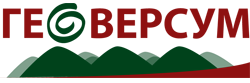                ФОРМИРУЯ ТЕРРИТОРИЮ,           ФОРМИРУЕМ БУДУЩЕЕГЕНЕРАЛЬНЫЙ ПЛАНОКТЯБРЬСКОГО СЕЛЬСКОГО ПОСЕЛЕНИЯПРИГОРОДНОГО РАЙОНА РЕСПУБЛИКИ СЕВЕРНАЯ ОСЕТИЯ-АЛАНИЯ ГЕНЕРАЛЬНЫЙ ПЛАНОКТЯБРЬСКОГО СЕЛЬСКОГО ПОСЕЛЕНИЯПРИГОРОДНОГО РАЙОНА РЕСПУБЛИКИ СЕВЕРНАЯ ОСЕТИЯ-АЛАНИЯ ПОЯСНИТЕЛЬНАЯ ЗАПИСКАТОМ 1. ПОЛОЖЕНИЕ О ТЕРРИТОРИАЛЬНОМ ПЛАНИРОВАНИИПОЯСНИТЕЛЬНАЯ ЗАПИСКАТОМ 1. ПОЛОЖЕНИЕ О ТЕРРИТОРИАЛЬНОМ ПЛАНИРОВАНИИ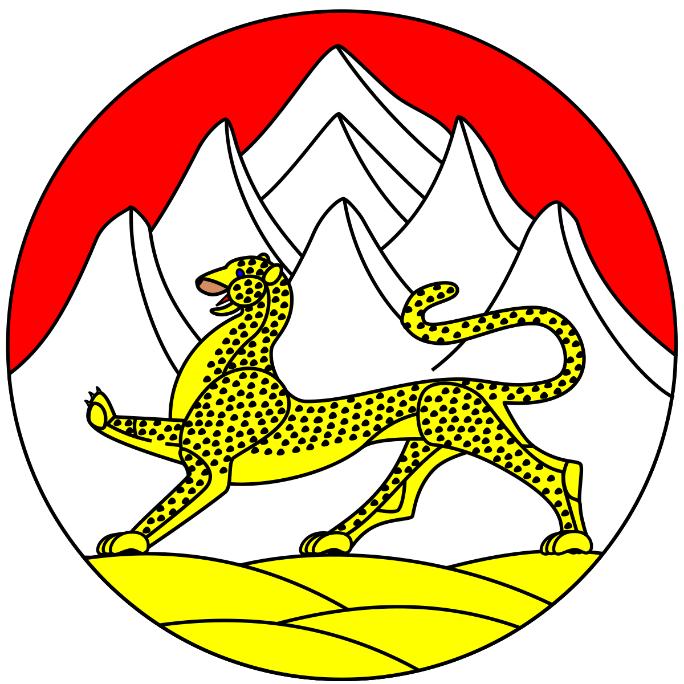 ДиректорМ.В. ЧерномуровДиректорМ. В. ЧерномуровНачальник отдела градостроительного проектированияА. А. СотниковГАПВ. В. ГришинКартографП. Д. АгапитоваОбозначенияНаименованиеПримечаниеПЗПояснительная записка-ПЗ - 1Том 1. Положение о территориальном планировании-ПЗ - 2Том 2. Материалы по обоснованию проекта-ГЧГрафическая часть-Лист 1Карта границ населенных пунктов (в том числе границ образуемых населенных пунктов), входящих в состав поселенияМ 1:10 000Лист 2Карта функциональных зонМ 1:10 000Лист 3Карта планируемого размещения объектов местного значения поселенияМ 1:10 000Лист 4Карта планируемого размещения объектов местного значения поселения (применительно к территории с. Чермен, с. Новое)М 1:10 000Лист 5Карта зон с особыми условиями использования территории поселения. Территории, подверженные риску возникновения чрезвычайных ситуаций природного и техногенного характераМ 1:10 000СОДЕРЖАНИЕОБЩИЕ ПОЛОЖЕНИЯ7РАЗДЕЛ 1. ЦЕЛИ И ЗАДАЧИ ТЕРРИТОРИАЛЬНОГО ПЛАНИРОВАНИЯ И РАЗВИТИЯ ОКТЯБРЬСКОГО СЕЛЬСКОГО ПОСЕЛЕНИЯ 10РАЗДЕЛ 2. АНАЛИЗ ВОЗМОЖНЫХ НАПРАВЛЕНИЙ РАЗВИТИЯ ТЕРРИТОРИИ ПОСЕЛЕНИЯ И ПРОГНОЗИРУЕМЫХ ОГРАНИЧЕНИЙ ИХ ИСПОЛЬЗОВАНИЯ132.1. Выводы комплексного градостроительного анализа132.2. Прогнозная оценка численности населения142.3. Пространственное развитие территории142.4. Градостроительные ограничения территории162.4.1. Санитарно-защитные зоны162.4.2. Зоны охраны объектов культурного наследия172.4.3. Водоохранные зоны и прибрежные защитные полосы182.4.4. Зоны затопления и подтопления192.4.5. Зоны санитарной охраны источников питьевого и хозяйственно-бытового водоснабжения202.4.6. Охранные зоны объектов инженерной и транспортной инфраструктуры212.4.7. Охранные зоны объектов специального пользования23РАЗДЕЛ 3. ОБОСНОВАНИЕ ВЫБРАННОГО ВАРИАНТА РАЗМЕЩЕНИЯ ОБЪЕКТОВ МЕСТНОГО ЗНАЧЕНИЯ И ОЦЕНКА ИХ ВЛИЯНИЯ НА КОМПЛЕКСНОЕ РАЗВИТИЕ ТЕРРИТОРИИ253.1. Планируемое функционально-планировочное зонирование территории253.2. Мероприятия по развитию природно-ресурсного потенциала 253.3. Мероприятия по развитию экономики поселения253.4. Мероприятия по развитию жилищного фонда273.5. Мероприятия по развитию транспортной инфраструктуры273.6. Мероприятия по развитию инженерной инфраструктуры283.7. Мероприятия по инженерной подготовке территории283.8. Мероприятия по сохранению объектов культурного наследия293.9. Мероприятия по охране окружающей среды313.10. Мероприятия по предотвращению ЧС31РАЗДЕЛ 4. ПРЕДЛОЖЕНИЯ ПО РЕАЛИЗАЦИИ ГЕНЕРАЛЬНОГО ПЛАНА34РАЗДЕЛ 5. СВОДНЫЙ ПЛАН ОСНОВНЫХ МЕРОПРИЯТИЙ, ПРЕДУСМОТРЕННЫХ ГЕНЕРАЛЬНЫМ ПЛАНОМ37РАЗДЕЛ 6. ТЕХНИКО-ЭКОНОМИЧЕСКИЕ ПОКАЗАТЕЛИ41№Мероприятия1 очередь(2026 год)Расчетный срок(2041 год)Природно-ресурсный потенциалПриродно-ресурсный потенциалПриродно-ресурсный потенциалПриродно-ресурсный потенциал1Проведение мониторинга существующих месторождений на территории муниципального образования с целью оценки возможности перспективной добычи++Экономическое развитие муниципального образованияЭкономическое развитие муниципального образованияЭкономическое развитие муниципального образованияЭкономическое развитие муниципального образования2Строительство объектов инженерной инфраструктуры и автомобильных дорог для организации производства строительных материалов-+2аСтроительство фасовочной линии+-2бСтроительство консервного производства-+2вСтроительство производственной базы, склада ГСМ-+Агропромышленный комплексАгропромышленный комплексАгропромышленный комплексАгропромышленный комплекс3Создание агропромышленной функциональной зоны в Октябрьском сельском поселении (в том числе для реализации инвестиционных проектов в сфере АПК)++4Восстановление элементов с/х отрасли на территории МО (животноводческие фермы, хранилищ кормов, опытных с/х площадок)++5Организация производства экологически чистых продуктов питания -+6Инвентаризация с/х земель в пределах границ МО++7Определение собственников, арендаторов всех объектов с/х назначения на территории МО++8Восстановление оросительных сетей и строительство насосной станции-+Малое предпринимательствоМалое предпринимательствоМалое предпринимательствоМалое предпринимательство9Выделение земельных участков для развития торговой сети++10Организация придорожного сервиса++Социальная сфераСоциальная сфераСоциальная сфераСоциальная сфераОбразованиеОбразованиеОбразованиеОбразование11Реконструкция существующих объектов образования++12Строительство учреждений дополнительного образования-+13Резервирование земельного участка под строительство ДОУ+-14Строительство ДОУ-+ЗдравоохранениеЗдравоохранениеЗдравоохранениеЗдравоохранение15Капитальный ремонт здания Октябрьской  амбулатории+-16Резервирование земельного участка под строительство амбулатории+-17Строительство амбулатории в с. Октябрьское-+Объекты культурного обслуживанияОбъекты культурного обслуживанияОбъекты культурного обслуживанияОбъекты культурного обслуживания18Реконструкция библиотеки, ДК+-19Строительство комплексного здания культуры (сельский дом культуры, библиотека, учреждение дополнительного образования)-+Спорт и туризмСпорт и туризмСпорт и туризмСпорт и туризм20Реконструкция существующих объектов спортивной инфраструктуры+-21Строительство комплексной многофункциональной спортивной площадки в населенных пунктах Октябрьского сельского поселения-+22Строительство плоскостных спортивных площадок в жилых кварталах-+23Строительство детской спортивной площадки в населенных пунктах сельского поселения+-24Строительство спортивного комплекса в с. Октябрьское-+Жилищное строительство, транспортная и инженерная инфраструктураЖилищное строительство, транспортная и инженерная инфраструктураЖилищное строительство, транспортная и инженерная инфраструктураЖилищное строительство, транспортная и инженерная инфраструктураЖилищное строительствоЖилищное строительствоЖилищное строительствоЖилищное строительство25Строительство нового жилья++26Выделение территории под комплексное жилищное освоение во всех населенных пунктах муниципального образования++27Застройка свободных участков в районах существующей жилой застройки+-28Разработка проекта планировки территории перспективного жилищного строительства++29Разработка проекта межевания территории перспективного жилищного строительства++30Создание кварталов индивидуальной жилой застройки на территории, включаемой в границы поселения-+31Строительство и озеленение парка (сквера) отдыха в с. Октябрьское+-Транспортная инфраструктураТранспортная инфраструктураТранспортная инфраструктураТранспортная инфраструктура32Строительство транспортно-логистического узла+-33Реконструкция существующих одноколейных мостов++34Развитие элементов придорожного сервиса++35Благоустройство придорожных полос++36Организация движения транспорта и развитие системы общественного транспорта-+37Профилирование проезжей части всех улиц, дорог и проездов+-38Покрытие инертными добавками проезжей части главных улиц, центральных площадей, дорог и проездов с напряженным движением транспорта++Инженерная инфраструктураИнженерная инфраструктураИнженерная инфраструктураИнженерная инфраструктура39Проведение разведки запасов артезианских вод (объемы, возможность добычи и доставки населению)+-40Санитарно-химические исследования подземных вод++41Строительство систем водоснабжения и водоотведения объектов жилого и социального назначения во вновь застраиваемых и реконструируемых микрорайонах++42Строительство/реконструкция поселковых водопроводных сетей – расчетный срок++43Строительство систем водоснабжения и водоотведения объектов жилого и социального назначения во вновь застраиваемых кварталах – расчетный срок++44Строительство очистных сооружений канализации, с. Октябрское-+45Строительство новых и реконструкция существующих артезианских скважин++46Реконструкция ПС-+47Реконструкция газопроводов и ЛЭП-+48Полный охват населения газоснабжением+-Благоустройство и развитие населенного пунктаБлагоустройство и развитие населенного пунктаБлагоустройство и развитие населенного пунктаБлагоустройство и развитие населенного пункта49Создание зеленых рекреационных зон в населенных пунктах муниципального образования-+50Улучшение уличного освещения++51Модернизация улично-дорожной сети в населенных пунктах -+Охрана окружающей средыОхрана окружающей средыОхрана окружающей средыОхрана окружающей среды52Создание зеленых зон (аллей, парков, уличных просадок) в микрорайонах с целью организации комфортной среды жизни населения++53Создание защитного озеленения вокруг промышленных территорий и объектов специального пользования++54Руслоочистка реки Камбилеевки++55Мониторинг и берегоукрепление долины реки Камбилеевки++Санитарная очистка и утилизация бытовых отходовСанитарная очистка и утилизация бытовых отходовСанитарная очистка и утилизация бытовых отходовСанитарная очистка и утилизация бытовых отходов56Обустройство контейнерных площадок в населенных пунктах муниципального образования+-57Организация сортировочных площадок+-58Определение точных границ кладбищ, полигонов ТБО, скотомогильников+-№ п/пТерриторияЕдиница измеренияСовременноесостояние (2020 г.)Проект(2040 г.)1Октябрьское сельское поселениега820,72-1.1с. Октябрьскоега559,33-№ п/пФункциональные зоныЕдиница измеренияСовременноесостояние (2020 г.)Проект(2040 г.)2.1Зона застройки индивидуальными жилыми домамига245,48333,752.2Зона застройки малоэтажными жилыми домами (до 4 этажей, включая мансардный)га-5,62.3Зона застройки среднеэтажными жилыми домами (от 5 до 8 этажей, включая мансардный)га12,27-2.4Многофункциональная общественно-деловая зонага6,799,03Зона специализированной общественной застройкига12,1321,22.5Производственная зонага28,128,232.6Зона инженерной инфраструктурыга3,8-2.7Зона транспортной инфраструктурыга27,1240,372.8Зоны сельскохозяйственного использованияга19,37-2.9Зона сельскохозяйственных угодийга254,23-2.10Производственная зона сельскохозяйственных предприятийга9,66-2.11Зона рекреационного назначенияга4,6222,82.12Зона озелененных территорий общего пользования (лесопарки, парки, сады, скверы, бульвары, городские леса)га6,6121,42.13Зона кладбищга9,97-2.14Зона режимных территорийга6,78-